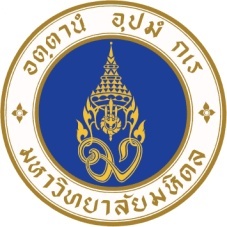 หนังสือรับรองการสมัครขอรับทุนพัฒนาพนักงานมหาวิทยาลัยสายสนับสนุน มหาวิทยาลัยมหิดล ของ ...........ชื่อส่วนงาน.............	ตามที่ (นาย /นาง/ นางสาว )......................................................... เป็นผู้สมัครขอรับทุนพัฒนาพนักงานมหาวิทยาลัยสายสนับสนุน มหาวิทยาลัยมหิดล ประจำปีงบประมาณ พ.ศ................ ปัจจุบันดำรงตำแหน่ง.................................................... 
โดยเริ่มปฏิบัติงานตั้งแต่วันที่............................... (กรณีมีการเปลี่ยนแปลงตำแหน่งย้อนหลัง 3 ปี โปรดระบุ ชื่อตำแหน่ง............................................ ระยะเวลาดำรงตำแหน่ง ......... ปี ตั้งแต่วันที่ .............................. ถึงวันที่ .....................................)ประเภทบุคลากร   พนักงานมหาวิทยาลัย   พนักงานมหาวิทยาลัย (ชื่อส่วนงาน)   พนักงานวิทยาลัย เพื่อขอรับทุนไปศึกษาต่อในสาขาวิชา .............................................................................หลักสูตร ......ภาคปกติ/ภาคพิเศษ...... คณะ/วิทยาลัย/สถาบัน .................................................... มหาวิทยาลัย ................................................ ระยะเวลา ..............ปี ...........เดือน...........ชื่อส่วนงาน.............จึงออกหนังสือฉบับนี้ไว้เพื่อรับรองการสมัครขอรับทุนพัฒนาพนักงานมหาวิทยาลัย
สายสนับสนุน มหาวิทยาลัยมหิดล ดังนี้ 1. เป็นผู้ผ่านการคัดเลือกและได้รับการรับรองคุณสมบัติตามประกาศมหาวิทยาลัยมหิดล เรื่อง ทุนพัฒนาพนักงานมหาวิทยาลัยสายสนับสนุน มหาวิทยาลัยมหิดล พ.ศ. 2567 และที่แก้ไขเพิ่มเติม ตามมติที่ประชุม ……..คณะกรรมการประจำส่วนงาน/คณะกรรมการบริหารมหาวิทยาลัย……..…. ครั้งที่.......... /........... เมื่อวันที่........................................ 2. เป็นหลักสูตรที่สอดคล้องกับตำแหน่งงานของผู้ขอรับทุนและยุทธศาสตร์ของส่วนงานหรือมหาวิทยาลัยหรือเป็นสาขาวิชาที่ขาดแคลนซึ่งส่งเสริมและสนับสนุนยุทธศาสตร์ของส่วนงานหรือมหาวิทยาลัย3. ยินยอมที่จะสนับสนุนร่วมจ่าย (Co-payment) ระหว่างมหาวิทยาลัยกับส่วนงาน คิดเป็นสัดส่วนมหาวิทยาลัยร้อยละ 75 และส่วนงานร้อยละ 254. การไปศึกษาดังกล่าวไม่มีผลกระทบต่อการดำเนินงานภายในหน่วยงานหรือส่วนงาน เนื่องจากมีผู้ปฏิบัติงานเพียงพอและไม่ต้องจัดสรรอัตรากำลังเพิ่มทั้งนี้ ในฐานะผู้บังคับบัญชาเห็นสมควรให้ผู้รับทุนไปศึกษาและจะมอบหมาย โครงการ/แผนงาน/หน้าที่ความรับผิดชอบ ให้ผู้ขอรับทุนกลับมาปฏิบัติภายหลังจากสำเร็จการศึกษา มีรายละเอียดดังนี้..................................................................................................................................................................................................................................................................................................................................................................................................................................................................................................................................................................................................................ลงลายมือชื่อ............................................ประธานคณะกรรมการ(.....................................................................)ตำแหน่ง........................................................วันที่........... เดือน..................... พ.ศ. ...........ลงลายมือชื่อ....................................................หัวหน้าส่วนงาน(.....................................................................)ตำแหน่ง........................................................วันที่........... เดือน.................... พ.ศ. ............